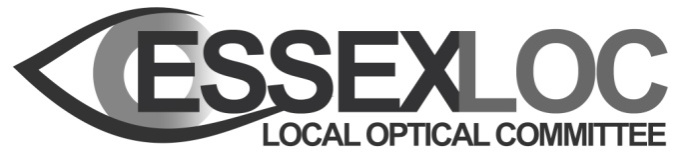 MINUTES of the LOC COMMITTEE MEETINGHeld on 19th July 2017At Club Woodham, 5-7 Baron Rd, South Woodham Ferrers, Chelmsford CM3 5XQAttendeesStuart Humfrey (SH) Chair		Emma Spofforth (ES) Secretary	Chris Rushen (CR) Vice ChairKennedy Rath (KR) Treasurer	Nicholas Hagan (NH)	(arrived 6.40)	Maggie Glover (MG)		Sheila Purser (SAP)			Sara Porter (SP)			Steven Hui (StH)Tracey Kinns (TK)			Mark Carhart (MC)			David Dixon (D2)	Kate Clarke (KC)			Kevin Lewis (KL)				Bhupinder Battu (BB)			Michael Daly (MD) (arrived 6.35)	Bhavesh Mistry – observerIn attendanceKatie Kingcott (KK) Minutes17/41 Welcome and apologiesThanks to KK for organizing new venue. Welcome to Bhups and Mike. Also Bhavesh as an observer. MD running late. Vyomesh and Reshma unable to attend. Introductions from everyone.17/42 Conflict of interest statementBB to post his to KK. Any changes forward to KK.Bhavesh Mistry to sign.17/43 Minutes of last meeting No amendments. SH signed. 17/44 Matter’s arising from minutes of last meetingAction 5 – would like to do NOC poster in relation to this. SH, KL and ES to liaise regarding this.10 – keep open. Update: we have met with RNR couple of times and fed back concerns to them. Been assured there will be some alterations going on. 16 – concerns were flagged. Currently a PEE issue not LOC. Update: Affects contracts in NEE – LOCSU/PEE are now directly discussing this with commissioners. Action closed.18 – leave open50 – ongoing53 – Update: only contacts been negotiated since last meeting – expansion to GRR pathway in South (CCG) New action point – fee’s discussion ongoing. Action closed.54 – action complete. Closed56 – ongoing59 – action complete. Closed17/45 Chair’s Report (sent out in advance by email)Thanks to everyone for their committed work. Thanks to fellow officers for all their hard work. Welcome to Mike Daly and Bhups Battu. MD performer. BB contractor. AGM was ‘traumatic’. Priya was unable to attend due to emergency. Thanks to everyone in committee involved trying to sort out the problem. Thanks to Zeiss for stepping in with an ad hoc talk. Next CET event we need to work hard to make positive. SH to speak to GOC to see if there is room for a ‘back up’ presentation in case of emergency. SH happy to give presentation. Would need to have DO and Optom ready presentation. SH to look into this.EOS continues to dominate our lives. Thanks to ES and PEE for all their efforts regarding this. LOCSU promoting ‘amalgamating PEC companies to closer match STPs and give better bargaining power with the commissioners. South West is being amalgamated currently. North West England is being amalgamated too. Meeting on Monday July 24th 2017 with LOCSU. School screening – SH discussed lack of school screening programme in Thurrock with their commissioners. Ongoing as no resolution. NHS England concerned we will have too many GOS sight tests going through after the paediatric eye service roll out.  Rupesh has phone meeting with NHS England on Friday 28th July 2017 to discuss concerns with NHSE. These services have been commissioned elsewhere in England with no problem. BB stated in North East London – two nurses have been employed for screening in school. Clinical referral lead idea – still looking how to action this. Issues with regards to IT allowing feeding back to Optoms. No progression with Dementia side of things. Thanks to SP for help with work with RNIB. KK to email abbreviations sheet to StH. Also available on LOC website. 17/46 Secretary’s Report (sent out in advance by email)Welcome to new committee members. ES to send list of committee members to D2.If anyone has any information for the newsletter please let KK know. KK, TK and SH thanked for AGM. Thanks to everyone who was prepared for an election at AGM – not needed in the end. We currently have contractor gap on the committee. Any CET suggestions please let ES/SH or KK know. Low on DO/CLO specific CET. Coopervision have offered again for next year. B&L also offered. We have someone wanting to do ‘low vision’ for DO CET. Last year of cycle next year. KL: would be better to get a CL optometrist to do a talk rather than a CL company. KL to look into this and find a speaker. Safeguarding app now available, issued by NHSE. D2 to update information on website. Trying to track projects – ES starting to plot committee members workstream. Work stream form handed around to committee members to be filled in. Thanks to PEE directors for all their hard work. KL to send ES information on referral tips for newsletter on return from holiday.16/47 Treasurer’s Report (sent out in advance by email) Stable. We are on budget. Starting to break even. 0.5% increase from last year making a difference. £47,000 in the bank in June. Spent £48,000 on income of £47,000. £17,000 councilors. £980 administrator. £1,850 office. £11,970 LOCSU. Central fund £8,600. PEE £7,500. Committee members can claim £150 per meeting. Travelling 46p per mile. Invoice KR with expenses. New members need to provide bank details. 17/48 PEE Report (sent out in advance by email)MC: thanks everyone involved in PEE. Fellow directors and ES. ES written report covered the CGS. IT live on June 15th. SAP helping to resolve issues regarding Newmedica patient recalls.Post op cataract service - two roll out meetings arranged by SAP. Sam Kasaby gave talks at both. Total attendees 136. 70 practices interested in signing up. 33 contracts signed by MC this afternoon. KL: With post op cat – have we sorted out what happens with a red flag? What should the practitioner do? If serious problem – refer as an emergency.  This was discussed at each meeting. Need to ensure this information is on the protocol. GRR service been extended in South, repeat fields and GAT now allowed. Mid hopefully joining as well.In NE, PEE have agreement from ACE to extend contract. MG did fantastic job at meeting with help from Rupesh. West Essex MECS ready to go, just waiting for the CCG to get organised.MG handed out spreadsheet showing indication of episodes and level of revenue from those episodes. Missing June episodes for Community GlaucomaService. Revenue PEE have received from all episodes is £17,500. However, the revenue receive from LOC is very important. 17/49 Election of officersNo interest from committee members to become officers. ES as Secretary would like to delegate some of her jobs out to committee members. KL suggested having someone in charge of election of officers, who isn’t an officer. Vote to re-elect SH as Chairman, ES as Secretary, CR as vice Chair and KR as Treasurer.Chairman proposed by StHSeconded by ES - Voted unanimously Vice Chairman proposed by CRSeconded by SH - Voted unanimouslyTreasurer proposed by KRSeconded by MG - Voted unanimouslySecretary proposed by SHSeconded by KR - Voted unanimously 17/50 Next year’s committee electionsES handed out ‘suggested election cycle’. Kept as many as close to their current cycle as possible. No more than 3 performers or contractors up for election in any cycle. One current officer per cycle. ES and SH not in the same cycle. KR may change status from contractor to performer. Agreed by committee unanimously.  ES to share document.Further discussion as to how the Co-Opted members should be renewed on the committee.  ES to investigate how Co-Opted members elsewhere are elected.17/51 CCG area updates (sent out in advance by email)	NE – Want to do most of their commissioning with their STP which includes Suffolk. No network meeting since April 21st. Next network meeting Friday 21st July 2017. Meetings appear to be less frequent. To be discussed on Friday. ES spoke with consultants at CHUFT – interested in community glaucoma service.  Further meetings to be discussed.South – Thurrock, Southend, Castle Point & Rochford. Extension to GRR pathway has been approved.  The IT and contract variation is being arranged. Paediatric pathway commissioning progressing slowly. SAP and ES met with commissioners in B&B and stopped them asking for Optoms to complete a prior authorisation application for cataract patients. Will try and encourage practitioners in B&B to ask patients if they want cataract surgery and adhere to their service restriction policy.  Mid – Getting involved in combined South/Mid meetings. MEHT has shown interest in community glaucoma service.  Try and get the GRR service extendedMid/South joint – The five CCGs form the STP.  Current work stream involves looking at unnecessary referrals to both departments. Southend want to triage all their own referrals. We will have input at community level – suggested a MECS service to reduce referrals into the Trusts.  MEHT don’t have capacity to triage referrals. Both Trusts involved in post op cat pathway. Southend and Mid Essex Hospital getting together for discussions in early September. Next combined network meeting Sep 21st  July 2017 West – StH continues to meet with health and wellbeing board. West Essex Ophthalmology network meeting attended by StH, MG and SAP. ES suspects there is a real concern from PAH with how CCG are going to interfere with commissioning going forward. Interest from CCG and Trust with MECS at a local level. Next network meeting 13th September 2017.  Other CCG Update:-BB: Moorfields contacted Havering LOC to set up community services - MECS, glaucoma etc. CCGs not interested. Moorfields advised they will stop seeing patients. Specsavers rolling out MECS scheme. Independents seeing patients but not being paid. BB to send information regarding prescribing in Manchester to KK.17/52 LEHN updateLEHN still quiet. Last meeting November 2016. Awaiting to hear date of next meeting.17/53 NOCLooking for people to go to NOC. One day only event. Thursday 9th November. Chairs meeting and pre NOC dinner night before. Looking for expressions of interest from committee members. Everyone to email ES to say yes or no. Those who haven’t been before encouraged to go. 17/54 Unique Practice CodesNH, D2, KL and SH to organise codes and liaise with hospitals. Practitioners want to get feedback from their referrals. Practices will need to put their unique code on the referral. 17/55 Dates for next year’s meetingsPropose similar format to this year. 4 LOC meetings and 3 CET events. SH to send out proposed dates. Everyone to respond regarding venues for committee meetings.17/56 AOBWest Paediatrics – Email from Jas asking for help. Lack of Paediatric consultants. Asked for Orthoptist at PAH to be involved. SH to look into this. IG Toolkit – South is looking at funding towards practices being able to do IG toolkit. Suggestion is to ask for a contribution from practices towards the work.  Need this to get an N3 connection. In the future N3 will be the only way NHS England will allow data transfer. £1000 grant to do IT toolkit and buying N3 connection has been agreed in Greater Manchester. All trusts need to be paperless by September 2018 and this process is part of this transition. Need to look at what kind of figure we should suggest to practitioners that they should give to this service? £100 suggested from SH. Committee agreed. Tuesday 24th October – Westminster Seminar is regarding eyecare commissioning.  Need volunteers. SAP already has a free place.  ES requested report.17/57 Date of next meetingWednesday 15th November 2017Meeting closed (21.45pm)